Examen en Informatique
Partie I :
1. Nommer les commandes suivantes : (1,5Pts)
 :……………………………..          :…………………………………………          :……………………………………………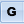 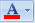 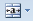 2. Vous avez un paragraphe dont toutes les lignes sont déclarées de 1 Cm sauf sa 1ère ligne. Expliquez Pourquoi ? (1Pt)
…………………………………………………………………………………………………………………………………………………………………………
3. Décrire quelques principales fonctionnalités d’un tableur. (1Pt)
………………………………………………………………………………       ………………………………………………………………………………………………………………………………………………………………        ……………………………………………………………………………..4. Questions à choix multiples : (2,5Pts)
a. Un fichier Excel s’appelle :          Feuille                Document                Classeurb. Les feuilles d’un classeur peuvent contenir un nombre différent de colonnes :        Oui            Nonc. Dans la cellule D3, vous avez saisi la formule =A3+B3+C3.
c.1. Après l’insertion d’une colonne à la place de la colonne D, la cellule E3 contiendra la formule :
                       =A3+B3+C3         OU     = A3+B3+D3c.2. Après l’insertion d’une colonne à la place de la colonne B, la cellule E3 contiendra la formule :                       = A3+B3+C3          OU      =A3+C3+D3d. Pour calculer la moyenne des contenus des cellules B1 à B5 vous écrivez dans la cellule destination, la formule :
      =Moyenne(B1 à B5)          =Moyenne(B1 ; B5)           =Moynne(B1 :B5)
      Autre (Ecrivez la) :………………………………………………… 5.  Soit l’enregistrement suivant :
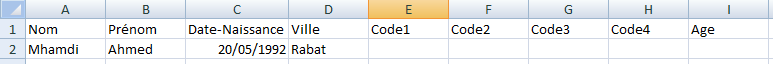 Décrire les formules suivantes :
a. Code1 : Trois premiers caractères du Nom :……………………………………………………………………………………….. (0,75Pts)b. Code2 : Deux derniers caractères du Prénom :……………………………………………………………………………………. (0,75Pts)c. Code3 : Trois caractères de la ville à partir de deuxième :…………………………………………………………………… (0,75Pts)d. Code4 : Trois premiers caractères du Nom Concaténer avec deux derniers caractères du prénom, deux derniers caractères de Date-Naissance et la ville.  …………………………………………………………………………………………………………..………………………………………………………………………………………………………………………………………………………………………..(1Pt)e. Age : Calcule d’âge en nombre d’années :…………………………………………………………………………………………… (0,75Pts)

Partie II :
Soit la facture suivante :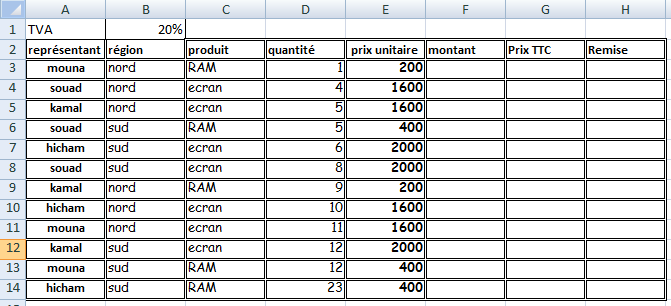 Décrire les formules et les fonctions suivantes : 1.  F3 : Montant = Quantité * PrixUntaire :……………………………………………………………..                       (1Pt)

 2. G14 : Prix TTC = Montant * TVA :  ………………………………………………………………………….                  (1,5Pts)3. H3 : Remise =20% si PrixTTC >=2000  =10% si PrixTTC entre 1000 et 2000     =0% si PrixTTC <1000     (1,5Pts)………………………………………………………………………………………………………………………………………………………………………    4. Total des Montants : …………………………………………………………………………                     (1Pt)5. Montant Maximal :…………………………………………………………………………….                      (1Pt)6. Montant Minimal :……………………………………………………………………………..                     (1Pt)7. Somme des Montants du représentant « Kamal »                                                         (1Pt)…………………………………………………………………………………………………………………………………………………8. Somme des Montants de la région « Nord »                                                                 (1Pt)…………………………………………………………………………………………………………………………………………………9. Nombre du représentants ayant le montant supérieure à 1000.                             (1Pt)…………………………………………………………………………………………………………………………………………………….. 